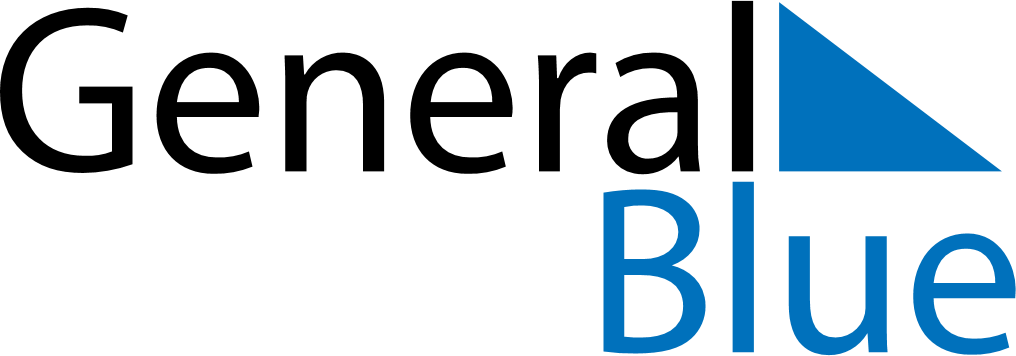 June 2022June 2022June 2022PolandPolandMondayTuesdayWednesdayThursdayFridaySaturdaySunday12345Pentecost678910111213141516171819Corpus Christi2021222324252627282930